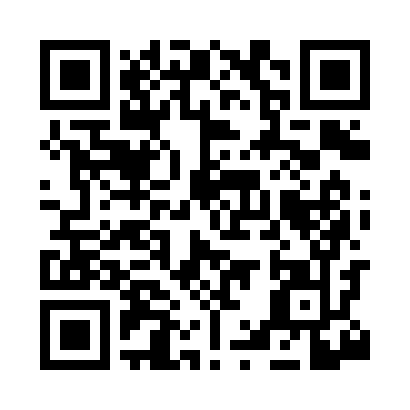 Prayer times for Allingtown, Connecticut, USAWed 1 May 2024 - Fri 31 May 2024High Latitude Method: Angle Based RulePrayer Calculation Method: Islamic Society of North AmericaAsar Calculation Method: ShafiPrayer times provided by https://www.salahtimes.comDateDayFajrSunriseDhuhrAsrMaghribIsha1Wed4:225:4912:494:417:509:162Thu4:215:4712:494:417:519:183Fri4:195:4612:494:427:529:194Sat4:175:4512:494:427:539:215Sun4:165:4412:484:427:549:226Mon4:145:4212:484:437:559:247Tue4:135:4112:484:437:569:258Wed4:115:4012:484:437:579:269Thu4:095:3912:484:437:589:2810Fri4:085:3812:484:447:599:2911Sat4:065:3712:484:448:009:3112Sun4:055:3612:484:448:019:3213Mon4:045:3512:484:458:029:3414Tue4:025:3412:484:458:039:3515Wed4:015:3312:484:458:049:3616Thu3:595:3212:484:458:059:3817Fri3:585:3112:484:468:069:3918Sat3:575:3012:484:468:079:4119Sun3:565:2912:484:468:089:4220Mon3:545:2812:484:478:099:4321Tue3:535:2712:494:478:109:4522Wed3:525:2712:494:478:119:4623Thu3:515:2612:494:488:129:4724Fri3:505:2512:494:488:139:4825Sat3:495:2512:494:488:149:5026Sun3:485:2412:494:488:149:5127Mon3:475:2312:494:498:159:5228Tue3:465:2312:494:498:169:5329Wed3:455:2212:494:498:179:5430Thu3:445:2212:504:508:189:5631Fri3:435:2112:504:508:189:57